Dear Helen Street School Families,                                        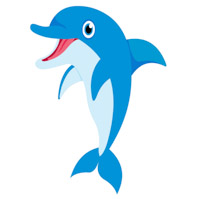 Our unique and historic school year is well underway!The teachers and staff are working very hard to create the best learning environment and learning opportunities whether your child is ZOOMING in or in the classroom.  Your support and encouragement toward both your child and your child’s teacher are very critical for their academic success and achievement.  A few things you can do to best support your child’s success are (1) Make sure your child is coming to school every day with a clean, cared for and charged Student Chromebook, (2) Make sure your Distance Learning Student is coming into every ZOOM class session, (3) Make sure your child is working on all assignments and learning activities in the Google Classroom, and (4) Regularly check your DOJO messages from your child’s teachers for feedback, updates and class-related information. Some school services to support our Distance Learning Students I want you to be aware of are~> Weekly Meals Distribution- 
       Mondays, 2 pm - 3 pm.  Helen Street (school front).> School Library Book Return Tub- 
      Mondays, at the Meals Station (2 pm – 3 pm) & outside the front doors during other
      school hours.  Other days- Contact the school office to plan school library drop-offs.> Distribution Days- 
      One day each month. Helen Street (school front) from 2 pm - 3 pm. 
      Class Support Materials & school library books (Student HOLDS).                  
      Distribution Dates:  Nov. 4, Dec. 7, Jan. 4, Feb. 1, Mar. 1, Apr. 13, May 3, June 7
             Dates could change.Next PTA Meeting:     November 12th   & December 10th         6:00 pm
     **ZOOM info. in the Class DOJO**                                                                Sincerely,                                               Dr. Michael Lorenzo                                                      Dr. Michael Lorenzo 
                                                                           Principal